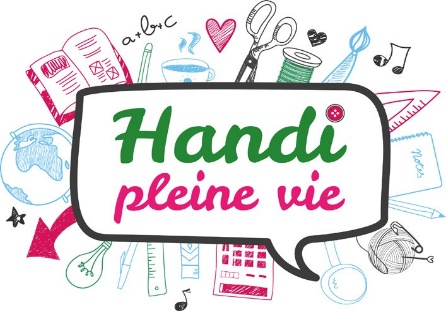 									Tours, le 12 août 2023INSCRIPTION AUX ACTIVITES  -  SEPTEMBRE 2023Au 6 bis rue du Dr Herpin – 37000 TOURSReprise des activités le lundi 11 septembre 2023 Soutien à la vie scolaire : remise à niveau	Inscription pour le trimestre : 90 € pour un cours lundi de 17 h 30 à 18 h 30 : accueil dès 17 h 15	 mardi de 17 h 30 à 18 h 30 : accueil dès 17 h 15                                                 Alphabétisation :       la connaissance de la lecture et du calcul : Inscription pour le trimestre : 90 €mercredi de 16 h 00 à 17 h 00 : accueil dès 15 h 40 	mercredi de 17 h 30 à 18 h 30 : accueil dès 17 h 15  Activités manuelles : lundi  de 15 h 00 à 17 h 15 : accueil dès 14 h 50  		Inscription pour le trimestre : 60 € Activités manuelles : mardi  de 15 h 00 à 17 h 15 : accueil dès 14 h 50   		Inscription pour le trimestre : 60 € Activité Jeux : jeudi de 15 h 00 à 17 h 00 : accueil dès 14 h 50	 	Inscription pour le trimestre : 35 €	  Et si on dansait  : jeudi de 17 h 15 à 18 h 30 : accueil dès 17 h 00	  Inscription pour le trimestre : 35 €	         Avec Laura et Eliane		Un goûter est offert aux adhérents vers 17 h.----------------------------------------------------------------------------------------------------------------------------------                           COUPON REPONSE A NOUS ADRESSER  : 4ème trimestre 2023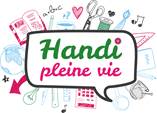 Cochez les activités qui vous intéressentNOM – Prénom de la personne participante : ----------------------------------------------------------------------------------------------------------Adresse : --------------------------------------------------------------------------------------------------------------------------------------------------------- --------------------------------------------------------------------------------          Adresse mail : -----------------------------------------------------NOM de la personne effectuant l’inscription, structure (1) : ---------------------------------------------------------------------------------------------Adresse : ---------------------------------------------------------------------------------------------------------------------------------------------------------Tél :  -----------------------------------------------------------------------------------      Adresse mail : ---------------------------------------------------Qualité : Famille – Tuteur – Curateur    (1) Entourez la mention exacte Soutien à la vie scolaire – 90 € : lundi de 17 h 30 à 18 h 30   Soutien à la vie scolaire – 90 € : mardi de 17 h 30 à 18 h 30  Alphabétisation :  lecture - calcul -  90 € : mercredi de 16 h 00 à 17 h 00  et de 17 h 30 à 18 h 30 Activités manuelles – 60 € : lundi   de 15 h 00 à 17 h 15   Activités manuelles – 60 € : mardi  de 15 h 00 à 17 h 15  Activités Jeux  - 35 € : jeudi de 15 h 00 à 17 h 00  Et si on dansait – 35 € de 17 h 15 à 18 h 30  avec Laura et ElianeNous fournissons tout le matériel pour chaque activité.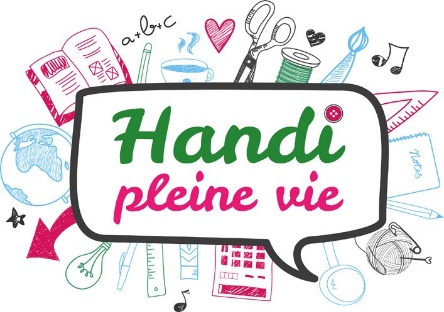 QUESTIONNAIREAfin d’être au plus proche de vos souhaits, nous vous proposons de répondre à ce questionnaire Souhaiteriez-vous :Faire de la cuisine Faire de la pâtisserieVisiter des musées …Faire un jardínParticiper à un karaokéParticiper à un balFaire une sortie restaurantAutres activités  : ………………………………………………………………………………………………….Vous entourez la ou les activités que vous souhaiteriez voir mettre en place.Ce questionnaire peut nous permettre de mieux connaître vos souhaits, vos envíes.Selon les résultats de ce questionnaire, nous étudierons les possibilités de mettre en oeuvre ou non les activités de votre choix, compte tenu des disponibilités de bénévoles, du temps de chacun, des lieux mis à notre disposition pour certaines activités comme la cuisine.Association HANDI PLEINE VIE6 bis rue du Docteur Herpin -  37000 – TOURSTél : 06.85.17.58.90Email : handipleinevie@orange.fr     -    Association loi 1901 reconnue d’intérêt général